1.   Will this firm process any tomatoes grown in California this year (2013)?              1      Yes – Continue  	3      No – Go to item 5Instructions: Include round and pear type tomatoes.2.   How many paid tons of California-grown tomatoes does your firm expect to process through its       California plants in 2013? . . . . . . . . . . . . . . . . . . . . . . . . . . . . . . . . . . . . . . . . . . . . . . . . . . . . . . . . . . . . 3.   How many total acres of California-grown tomatoes will be required to achieve the (item 2) tons? . . . . 4.   What method of conversion did you use to report? (Check one)             1      Tonnage converted to acres  	  2       Acreage converted to tons5.   Will this firm process any tomatoes grown in a state other than California this year (2013)?               1      Yes – Continue  	3      No – Go to Survey ResultsPlease list the states below other than California that this firm will process tomatoes from this year: STATE: ____________________________________________STATE: ____________________________________________COMMENTS: (Acreage in new areas, planting schedules, varieties, etc.) Tomatoes for processing - JANUARY 2013Tomatoes for processing - JANUARY 2013Tomatoes for processing - JANUARY 2013Tomatoes for processing - JANUARY 2013Tomatoes for processing - JANUARY 2013Tomatoes for processing - JANUARY 2013Tomatoes for processing - JANUARY 2013Tomatoes for processing - JANUARY 2013Tomatoes for processing - JANUARY 2013OMB No. 0535-0037  Approval Expires: 03/31/2013Project Code: 138   QID: xxxxxx   SMetaKey: xxxxOMB No. 0535-0037  Approval Expires: 03/31/2013Project Code: 138   QID: xxxxxx   SMetaKey: xxxx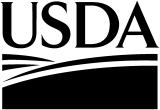 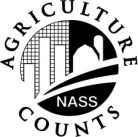 NATIONALAGRICULTURALSTATISTICSSERVICEU.S. Department of AgricultureNOC Division9700 Page Avenue, Suite 400St. Louis, MO 63132-15471-888-424-7828	    FAX:  314-595-9990nass@nass.usda.gov U.S. Department of AgricultureNOC Division9700 Page Avenue, Suite 400St. Louis, MO 63132-15471-888-424-7828	    FAX:  314-595-9990nass@nass.usda.gov U.S. Department of AgricultureNOC Division9700 Page Avenue, Suite 400St. Louis, MO 63132-15471-888-424-7828	    FAX:  314-595-9990nass@nass.usda.gov U.S. Department of AgricultureNOC Division9700 Page Avenue, Suite 400St. Louis, MO 63132-15471-888-424-7828	    FAX:  314-595-9990nass@nass.usda.gov U.S. Department of AgricultureNOC Division9700 Page Avenue, Suite 400St. Louis, MO 63132-15471-888-424-7828	    FAX:  314-595-9990nass@nass.usda.gov U.S. Department of AgricultureNOC Division9700 Page Avenue, Suite 400St. Louis, MO 63132-15471-888-424-7828	    FAX:  314-595-9990nass@nass.usda.gov Please make corrections to name, address and ZIP Code, if necessary.Please make corrections to name, address and ZIP Code, if necessary.Please make corrections to name, address and ZIP Code, if necessary.Please make corrections to name, address and ZIP Code, if necessary.Please make corrections to name, address and ZIP Code, if necessary.Please make corrections to name, address and ZIP Code, if necessary.Please make corrections to name, address and ZIP Code, if necessary.Please make corrections to name, address and ZIP Code, if necessary.Please make corrections to name, address and ZIP Code, if necessary.Information requested in this survey is used to prepare estimates of selected agricultural commodities.  Under Title 7 of the U.S. Code and CIPSEA (Public Law 107-347), facts about your operation are kept confidential and used only for statistical purposes in combination with similar reports from other producers.  Response is voluntary.Information requested in this survey is used to prepare estimates of selected agricultural commodities.  Under Title 7 of the U.S. Code and CIPSEA (Public Law 107-347), facts about your operation are kept confidential and used only for statistical purposes in combination with similar reports from other producers.  Response is voluntary.Information requested in this survey is used to prepare estimates of selected agricultural commodities.  Under Title 7 of the U.S. Code and CIPSEA (Public Law 107-347), facts about your operation are kept confidential and used only for statistical purposes in combination with similar reports from other producers.  Response is voluntary.Information requested in this survey is used to prepare estimates of selected agricultural commodities.  Under Title 7 of the U.S. Code and CIPSEA (Public Law 107-347), facts about your operation are kept confidential and used only for statistical purposes in combination with similar reports from other producers.  Response is voluntary.Information requested in this survey is used to prepare estimates of selected agricultural commodities.  Under Title 7 of the U.S. Code and CIPSEA (Public Law 107-347), facts about your operation are kept confidential and used only for statistical purposes in combination with similar reports from other producers.  Response is voluntary.Information requested in this survey is used to prepare estimates of selected agricultural commodities.  Under Title 7 of the U.S. Code and CIPSEA (Public Law 107-347), facts about your operation are kept confidential and used only for statistical purposes in combination with similar reports from other producers.  Response is voluntary.Information requested in this survey is used to prepare estimates of selected agricultural commodities.  Under Title 7 of the U.S. Code and CIPSEA (Public Law 107-347), facts about your operation are kept confidential and used only for statistical purposes in combination with similar reports from other producers.  Response is voluntary.Information requested in this survey is used to prepare estimates of selected agricultural commodities.  Under Title 7 of the U.S. Code and CIPSEA (Public Law 107-347), facts about your operation are kept confidential and used only for statistical purposes in combination with similar reports from other producers.  Response is voluntary.Information requested in this survey is used to prepare estimates of selected agricultural commodities.  Under Title 7 of the U.S. Code and CIPSEA (Public Law 107-347), facts about your operation are kept confidential and used only for statistical purposes in combination with similar reports from other producers.  Response is voluntary.According to the Paperwork Reduction Act of 1995, an agency may not conduct or sponsor, and a person is not required to respond to, a collection of information unless it displays a valid OMB control number. The valid OMB number is 0535-0037 The time required to complete this information collection is estimated to average 5 minutes per response, including the time for reviewing instructions, searching existing data sources, gathering and maintaining the data needed, and completing and reviewing the collection of information. According to the Paperwork Reduction Act of 1995, an agency may not conduct or sponsor, and a person is not required to respond to, a collection of information unless it displays a valid OMB control number. The valid OMB number is 0535-0037 The time required to complete this information collection is estimated to average 5 minutes per response, including the time for reviewing instructions, searching existing data sources, gathering and maintaining the data needed, and completing and reviewing the collection of information. According to the Paperwork Reduction Act of 1995, an agency may not conduct or sponsor, and a person is not required to respond to, a collection of information unless it displays a valid OMB control number. The valid OMB number is 0535-0037 The time required to complete this information collection is estimated to average 5 minutes per response, including the time for reviewing instructions, searching existing data sources, gathering and maintaining the data needed, and completing and reviewing the collection of information. According to the Paperwork Reduction Act of 1995, an agency may not conduct or sponsor, and a person is not required to respond to, a collection of information unless it displays a valid OMB control number. The valid OMB number is 0535-0037 The time required to complete this information collection is estimated to average 5 minutes per response, including the time for reviewing instructions, searching existing data sources, gathering and maintaining the data needed, and completing and reviewing the collection of information. According to the Paperwork Reduction Act of 1995, an agency may not conduct or sponsor, and a person is not required to respond to, a collection of information unless it displays a valid OMB control number. The valid OMB number is 0535-0037 The time required to complete this information collection is estimated to average 5 minutes per response, including the time for reviewing instructions, searching existing data sources, gathering and maintaining the data needed, and completing and reviewing the collection of information. According to the Paperwork Reduction Act of 1995, an agency may not conduct or sponsor, and a person is not required to respond to, a collection of information unless it displays a valid OMB control number. The valid OMB number is 0535-0037 The time required to complete this information collection is estimated to average 5 minutes per response, including the time for reviewing instructions, searching existing data sources, gathering and maintaining the data needed, and completing and reviewing the collection of information. According to the Paperwork Reduction Act of 1995, an agency may not conduct or sponsor, and a person is not required to respond to, a collection of information unless it displays a valid OMB control number. The valid OMB number is 0535-0037 The time required to complete this information collection is estimated to average 5 minutes per response, including the time for reviewing instructions, searching existing data sources, gathering and maintaining the data needed, and completing and reviewing the collection of information. According to the Paperwork Reduction Act of 1995, an agency may not conduct or sponsor, and a person is not required to respond to, a collection of information unless it displays a valid OMB control number. The valid OMB number is 0535-0037 The time required to complete this information collection is estimated to average 5 minutes per response, including the time for reviewing instructions, searching existing data sources, gathering and maintaining the data needed, and completing and reviewing the collection of information. According to the Paperwork Reduction Act of 1995, an agency may not conduct or sponsor, and a person is not required to respond to, a collection of information unless it displays a valid OMB control number. The valid OMB number is 0535-0037 The time required to complete this information collection is estimated to average 5 minutes per response, including the time for reviewing instructions, searching existing data sources, gathering and maintaining the data needed, and completing and reviewing the collection of information. CodexxxPay Weight TonsxxxAcresxxxCodexxxSURVEY RESULTS: To receive the complete results of this survey on the release date, go to http://www.nass.usda.gov/resultsWould you rather have a brief summary mailed to you at a later date?. . . . . . . .	   Yes = 1	No = 3099 Respondent Name:99119910          MM        DD        YY Respondent Name:Phone: Date:       __ __    __ __    __ __OFFICE USE ONLYOFFICE USE ONLYOFFICE USE ONLYOFFICE USE ONLYOFFICE USE ONLYOFFICE USE ONLYOFFICE USE ONLYOFFICE USE ONLYOFFICE USE ONLYOFFICE USE ONLYOFFICE USE ONLYOFFICE USE ONLYOFFICE USE ONLYOFFICE USE ONLYResponseResponseRespondentRespondentModeModeEnum.Eval.R. UnitChangeOffice Use for POIDOffice Use for POIDOffice Use for POIDOffice Use for POID1-Comp2-R3-Inac4-Office Hold5-R – Est6-Inac – Est7-Off Hold – Est8-Known Zero99011-Op/Mgr2-Sp3-Acct/Bkpr4-Partner9-Oth99021-Mail2-Tel3-Face-to-Face4-CATI5-Web6-e-mail7-Fax8-CAPI19-Other990300980100092107850789__  __  __  -  __  __  __  -  __  __  __0789__  __  __  -  __  __  __  -  __  __  __0789__  __  __  -  __  __  __  -  __  __  __0789__  __  __  -  __  __  __  -  __  __  __1-Comp2-R3-Inac4-Office Hold5-R – Est6-Inac – Est7-Off Hold – Est8-Known Zero99011-Op/Mgr2-Sp3-Acct/Bkpr4-Partner9-Oth99021-Mail2-Tel3-Face-to-Face4-CATI5-Web6-e-mail7-Fax8-CAPI19-Other99030098010009210785Optional/NOC UseOptional/NOC UseOptional/NOC UseOptional/NOC Use1-Comp2-R3-Inac4-Office Hold5-R – Est6-Inac – Est7-Off Hold – Est8-Known Zero99011-Op/Mgr2-Sp3-Acct/Bkpr4-Partner9-Oth99021-Mail2-Tel3-Face-to-Face4-CATI5-Web6-e-mail7-Fax8-CAPI19-Other990300980100092107850407040899069916